PORTARIA Nº 266/2023Data: 6 de novembro de 2023Nomeia a senhora Debora Dallavale para o cargo de Assessor Parlamentar II.O Excelentíssimo Senhor Iago Mella, Presidente da Câmara Municipal de Sorriso, Estado de Mato Grosso, no uso de suas atribuições Legais e,Considerando o disposto no art. 48 da Lei Complementar nº 270/2017.		RESOLVE:		Art. 1º - Nomear a Senhora Debora Dallavale, portadora do RG *******-0 SJ/MT e CPF nº ***.***.***-34, residente e domiciliada na cidade de Sorriso – MT, para exercer o cargo de Assessor Parlamentar II, no gabinete da Vereadora Jane Delalibera, lotando-a no Quadro dos Cargos de Provimento em Comissão.		Art. 2º - Esta Portaria entra em vigor nesta data.Câmara Municipal de Sorriso, Estado de Mato Grosso, em 6 de novembro de 2023.IAGO MELLAPresidenteREGISTRE-SE, PUBLIQUE-SE, CUMPRA-SE.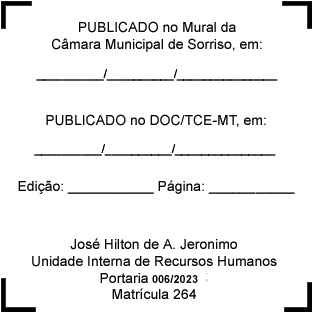 